Nom : DaltonNom au complet : John Dalton	Période de temps : 1766-1844Nationalité : Britanique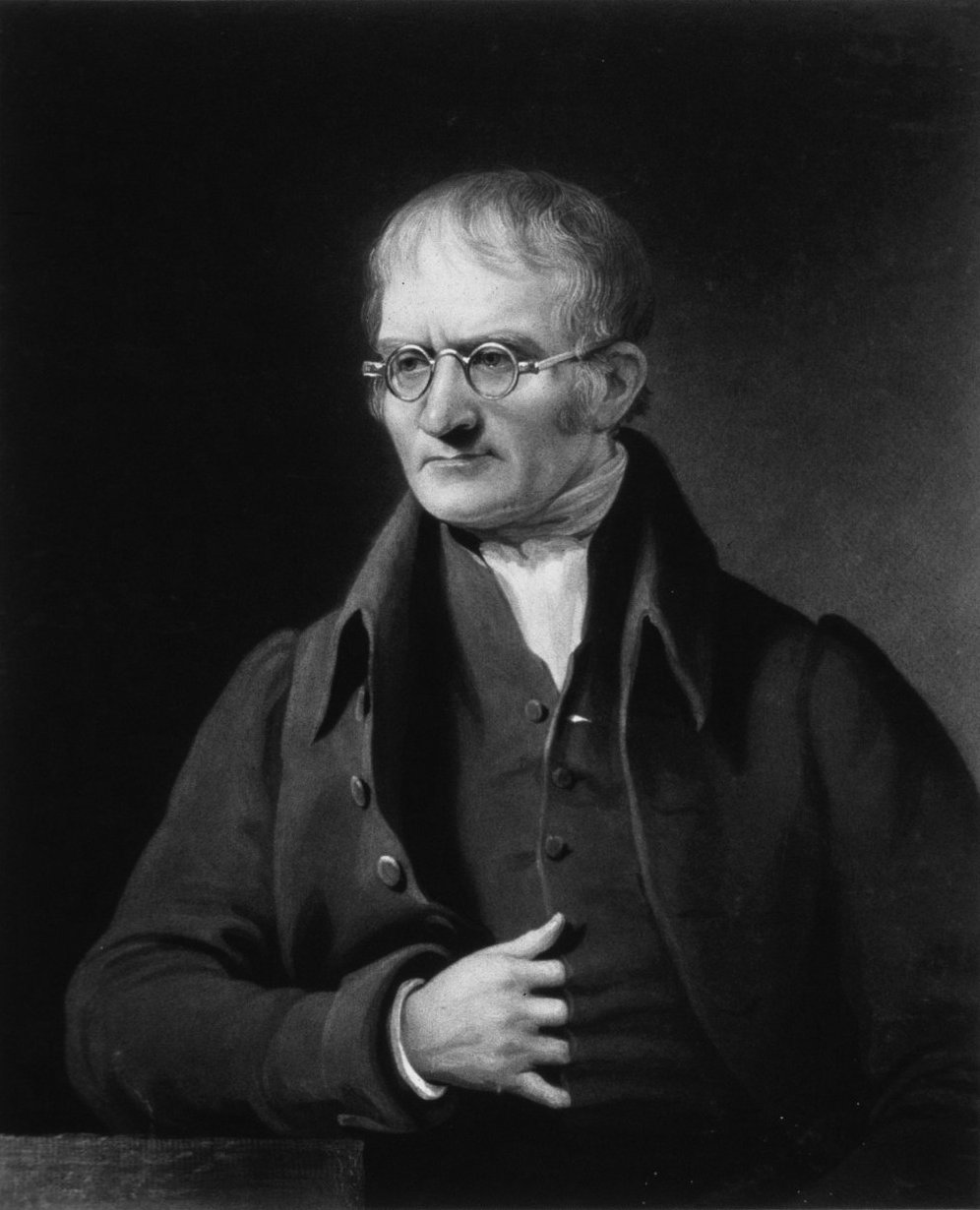 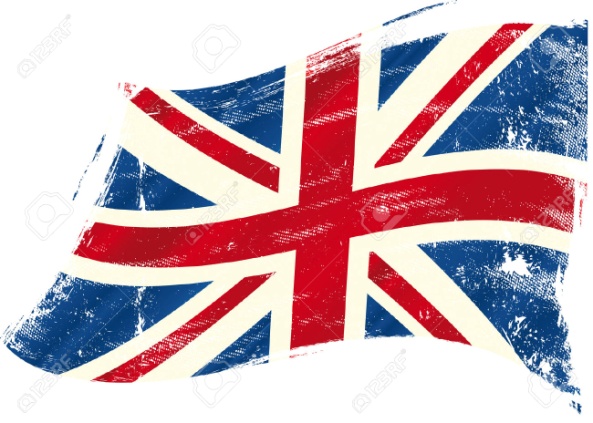 Découverte : la théorie atomique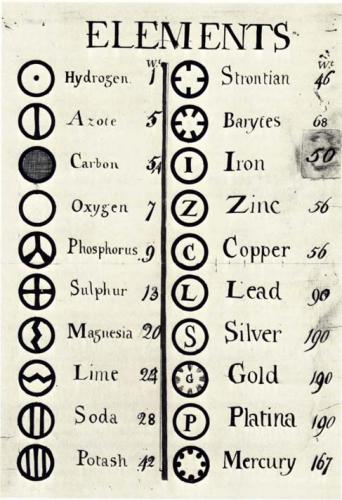 